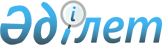 Об установлении ограничительных мероприятий
					
			Утративший силу
			
			
		
					Решение акима Бейбарыского сельского округа Махамбетского района Атырауской области от 11 марта 2019 года № 9. Зарегистрировано Департаментом юстиции Атырауской области 12 марта 2019 года № 4347. Утратило силу решением акима Бейбарыского сельского округа Махамбетского района Атырауской области от 29 августа 2019 года № 55 (вводится в действие по истечении десяти календарных дней после дня его первого официального опубликования)
      Сноска. Утратило силу решением акима Бейбарыского сельского округа Махамбетского района Атырауской области от 29.08.2019 № 55 (вводится в действие по истечении десяти календарных дней после дня его первого официального опубликования).
      В соответствии со статьей 35 Закона Республики Казахстан от 23 января 2001 года "О местном государственном управлении и самоуправлении в Республике Казахстан", подпунктом 7) статьи 10-1 Закона Республики Казахстан от 10 июля 2002 года "О Ветеринарии" и на основании представления главного государственного ветеринарно-санитарного инспектора государственного учреждения "Махамбетская районная территориальная инспекция Комитета ветеринарного контроля и надзора Министерства сельского хозяйства Республики Казахстан" за №14-11/346 от 29 декабря 2018 года аким Бейбарыского сельского округа РЕШИЛ:
      1. В связи с возникновением болезни бешенство среди крупного рогатого скота установить ограничительные мероприятия по улице О.Шонаева дом №12, расположенного в селе Талдыкөл Бейбарыского сельского округа.
      2. Рекомендовать коммунальному государственному предприятию на праве хозяйственного ведения "Махамбетская центральная районная больница" Управления здравоохранения Атырауской области (по согласованию), Республиканскому государственному учреждению "Махамбетское районное Управление охраны общественного здоровья Департамента охраны общественного здоровья Атырауской области Комитета охраны общественного здоровья Министерства здравоохранения Республики Казахстан" (по согласованию) принять необходимые меры, вытекающие из данного решения.
      3. Контроль за исполнением настоящего решения оставляю за собой.
      4. Настоящее решение вступает в силу со дня государственной регистрации в органах юстиции и вводится в действие по истечении десяти календарных дней после дня его первого официального опубликования.
					© 2012. РГП на ПХВ «Институт законодательства и правовой информации Республики Казахстан» Министерства юстиции Республики Казахстан
				
      Аким округа

М. Сарсенгалиев
